SECAD: Community Training in Creating Local Development StrategiesTraining Plan OutlineIntroduction to Creating a Local Development StrategyThinking Strategically: What does it mean?Small Area Mapping		Session 1: Training in Small Area Mapping			Understanding Strategic Policy…. at European, National, Regional, County and local levels.  Who are the gatekeepers, and how can we access the information?Identifying data requirements…what do we need to know to understand strategic planning?Identifying data sources…what data is reliable, and what is not.	Session 2: Training in Small Area Mapping	Simple tools for presenting, analysing and interpreting data;Linkages and interactions;Methods of reliably linking data analysis to the creation of local development strategies.Training in Creating Local Development Strategies: Module: Thinking Strategically:What does it mean?Module: Community Influence:The benefits Community InvolvementModule: Strategic Planning:	Why is it important?How do you put together a strategic plan together?Important considerationsKey elements of the PlanImplementing the PlanReviewing Progress 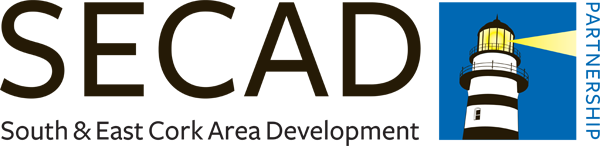 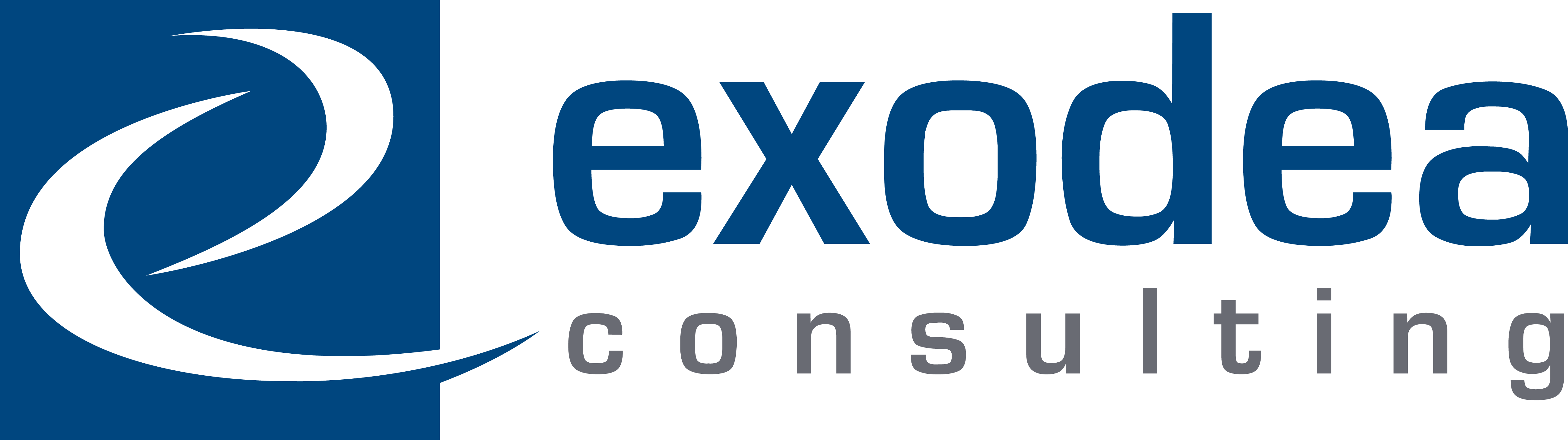 DatesLocation18th February 2014 (Introductory Meeting)Radisson Hotel, Little IslandThursday 6th MarchRochestownTo include Ballincollig, Douglas, CarrigalineTuesday 11th MarchLittle IslandTo include Cobh, Midleton, GlanmireThursday 13th MarchYoughalTo include Killeagh, YoughalTuesday 18th MarchRochestownTo include Ballincollig, Douglas, CarrigalineMonday 24th MarchLittle IslandTo include Cobh, Midleton, GlanmireTuesday 25th marchYoughalTo include Killeagh, YoughalElementDateLocationArea Based TrainingWednesday 9th AprilRochestownTo include Ballincollig, Douglas, CarrigalineArea Based TrainingThursday 10th AprilLittle IslandTo include Cobh, Midleton, GlanmireArea Based TrainingTuesday 15th AprilYoughalTo include Killeagh, YoughalArea Based Consultation Wednesday 14th MayRochestownTo include Ballincollig, Douglas, CarrigalineArea Based Consultation Thursday 15th MayLittle IslandTo include Cobh, Midleton, GlanmireArea Based Consultation Wednesday 21st MayYoughalTo include Killeagh, YoughalArea Based TrainingThursday 22nd MayRochestownTo include Ballincollig, Douglas, CarrigalineArea Based TrainingTuesday 27th MayLittle IslandTo include Cobh, Midleton, GlanmireArea Based TrainingWednesday 28th MayYoughalTo include Killeagh, YoughalCollective Training and FeedbackTuesday 17th JuneRadisson Hotel, Little IslandCollective ReviewSeptember 2014 Central Location